Mrs Joanne SteenkampYear 2 Class Teacher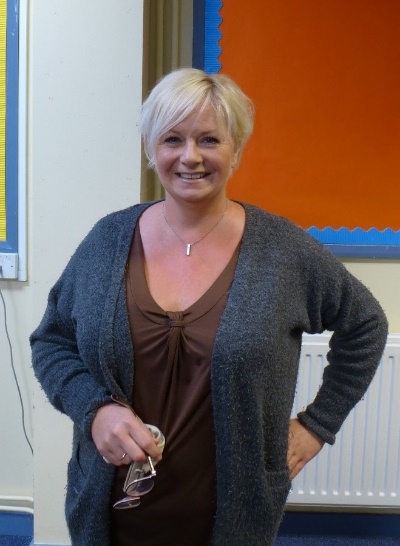 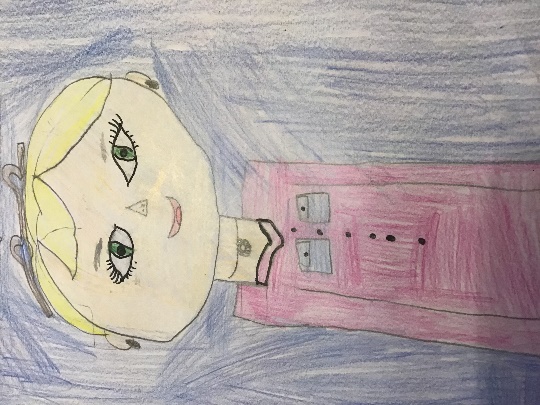 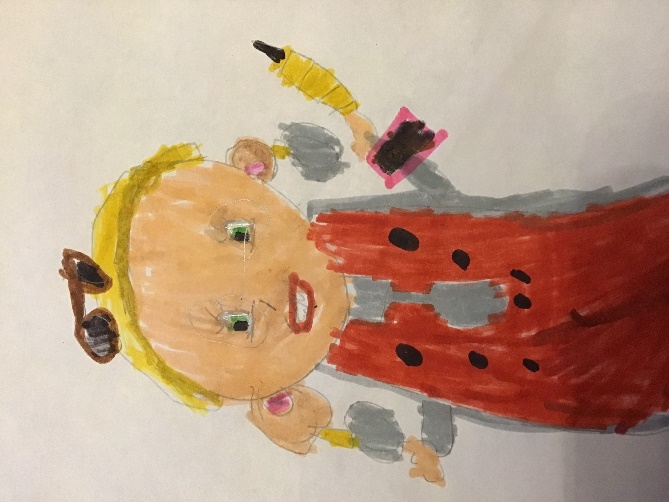 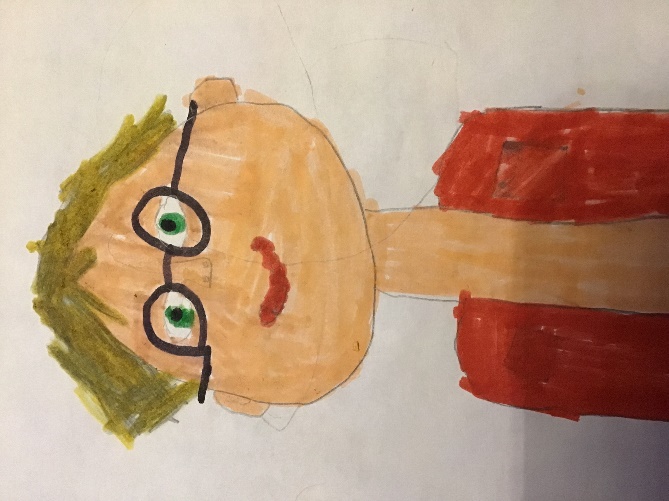 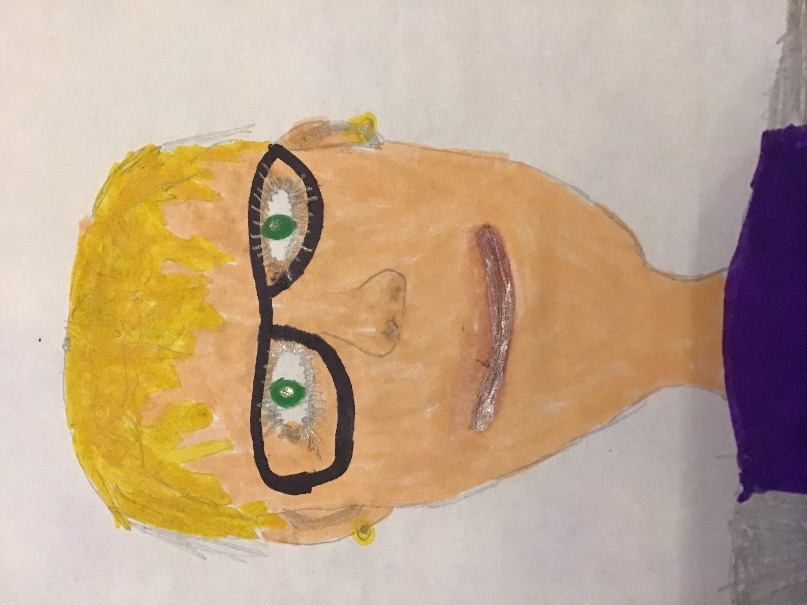 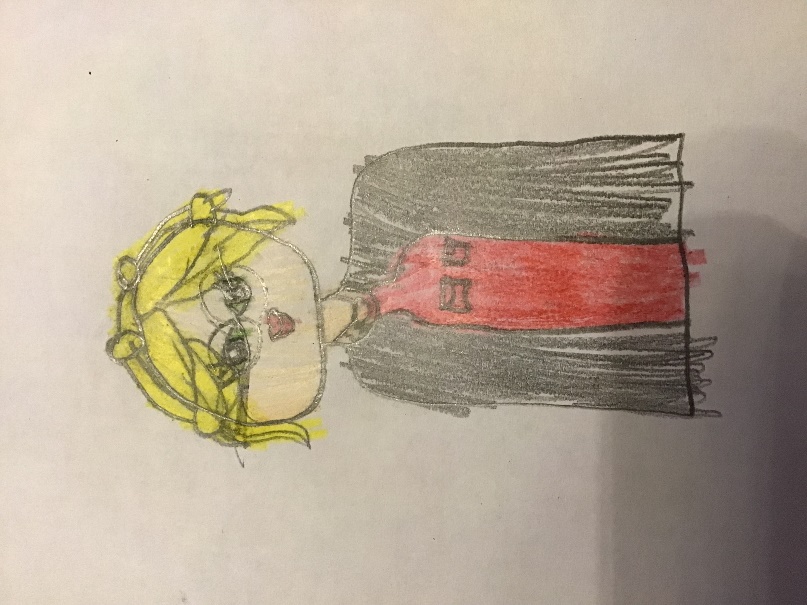 What is your favourite quote?What is your favourite quote?Currently it’s ‘don’t look up!’Currently it’s ‘don’t look up!’What was the first concert you attended?What was the first concert you attended?Michael Jackson – BAD tourWhat was the last book your read?The Boy Who Biked the World (Still reading it to Year 2)Which movie have you watched so many times, you could quote it by heart?Dumb and Dumber “Our Pets’ heads are falling off!”What is your favourite song?Got to have your love – by MantronixWhere s the farthest place you’ve travelled?AustraliaIf any cartoon character could attend this school, who would it be?Bart Simpson(as long as he wasn’t in my class!)Describe yourself in 3 words.Depends who’s asking!